Open Positions for 2021Cashier / Produce StockerAssistant BakerThank you for your interest in working for Mayse Farm Market. We look forward to receiving your application. Please be aware we are a seasonal farm market and are open from the early spring through the end of October 31st.  Therefore, this is a part-time/seasonal position.Rachael MayseOperations Manger 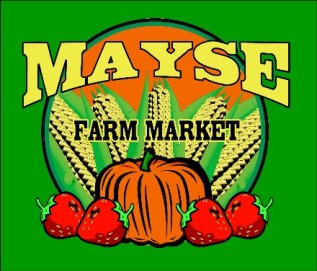 Employment Application Position you are seeking:_____________________________________ How did you hear about us?__________________________________ Full Name: _________________________________________________ Address: ___________________________________________________ City: _________________State:____________Zip:_________________ Home Phone: ___________________Cell:________________________ Date available to start: _______________________________________ Date of birth: ______________________________________ Are you under 18 years of age? Please circle: YES___NO____________ Have you ever worked for Mayse Farm Market LLC before? Please circle: Yes / No___If Yes, When?_________________________________ Are you legally allowed to work in the United States? Please circle: Yes / NoHow many days per week would you prefer to work?_______________________Have you ever pleaded guilty no contest or been convicted of a crime? Please circle: Yes / NoIf yes, please give dates and details: __________________________________________________________  ____________________________________________________________________________________________________________________ Answering yes to these questions does not constitute an automatic rejection for employment. Date of the offense, seriousness and nature of the violation, rehabilitation and position applied for will be considered. Do you have a valid driver’s license? Please circle: Yes / NoDriver’s License Number:___________________State:_______________ Summarize your special skills or qualifications for the position you are applying for:________________________________________________________________________________________________________________________________________________________________________________________________________________________________________ All positions require some physical activity including (but not limited to): lifting up to 30+ pounds three feet in the air, extended periods of standing and walking, twisting, bending, and more. Are you able to perform these tasks?Please circle: Yes / NoIf no, please explain your physical limitations: __________________________EducationHigh school:________________________ Year Graduated?__________________College:__________________________ Year Graduated?___________________Other:_________________________________________________Previous EmploymentPlease begin with the most recent position: Date of employment From___/____/____ _To____/_____/_______ Position(s) Held: __________________________________________ Company Name: __________________________________________ Address: __________________________________________________ City: _____________State:___________Zip:_____________________ Phone: ___________________________________________Supervisor:_____________Title:______________ Responsibilities:_____________________________________________ __________________________________________________________ Reasons for Leaving__________________________________________ __________________________________________________________ Date of employment From___/____/____ _To____/_____/_______ Position(s) Held: __________________________________________ Company Name: __________________________________________ Address: __________________________________________________ City: _____________State:___________Zip:_____________________ Phone: ____________________________________Supervisor:_____________Title:______________ Responsibilities:_____________________________________________ __________________________________________________________ Reasons for Leaving__________________________________________ __________________________________________________________ Date of employment From___/____/____ _To____/_____/_______ Position(s) Held: __________________________________________ Company Name: __________________________________________ Address: __________________________________________________ City: _____________State:___________Zip:_____________________ Phone: _______________________________________Supervisor:____________                                   _Title:______________ Responsibilities:_____________________________________________ _______________________________________________________ Reasons for Leaving__________________________________________ __________________________________________________________ I certify that my answers are true and complete to the best of my knowledge. I authorize you to make such investigation and inquires of my personal, employment, educational, financial and other related matters as may be necessary for an employment decision. I hereby release employers, schools or individuals from all liability when responding to inquiries in connection with my application.  In the event I am employed, I understand that false or misleading information given in my application or interview(s) may result in discharge.  Signature of applicant: __________________Date________________ Please email application to rmaysefarmmarket@gmail.com , Mail or Drop off application at:Mayse Farm Market, LLC6400 N St. Joseph AveEvansville, IN 47720Thank you for your interest in working for us!